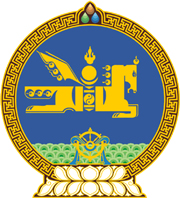 МОНГОЛ УЛСЫН ХУУЛЬ2022 оны 12 сарын 23 өдөр                                                                  Төрийн ордон, Улаанбаатар хот   ЗӨВШӨӨРЛИЙН ТУХАЙ ХУУЛЬД    НЭМЭЛТ ОРУУЛАХ ТУХАЙ1 дүгээр зүйл.Зөвшөөрлийн тухай хуулийн 8.1 дүгээр зүйлийн 2 дахь хэсэгт доор дурдсан агуулгатай 2.37, 2.38 дахь заалт тус тус нэмсүгэй:2 дугаар зүйл.Энэ хуулийг Уул уурхайн бүтээгдэхүүний биржийн тухай хууль хүчин төгөлдөр болсон өдрөөс эхлэн дагаж мөрдөнө. МОНГОЛ УЛСЫН ИХ ХУРЛЫН ДАРГА 				Г.ЗАНДАНШАТАР2.37.уул уурхайн бүтээгдэхүүний биржийн арилжааны зуучлагч /брокер/-ийн үйл ажиллагаа эрхлэх Санхүүгийн зохицуулах хороо2.38.уул уурхайн бүтээгдэхүүний биржийн үйл ажиллагаа эрхлэхСанхүүгийн зохицуулах хороо